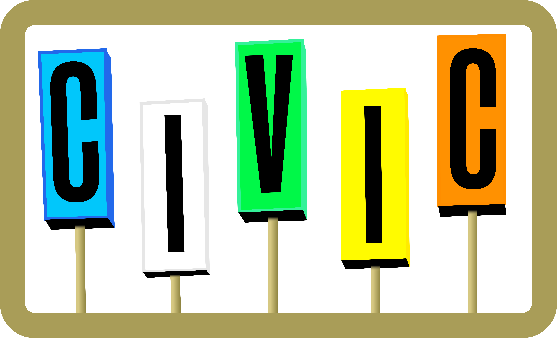 The Civic Hospital Neighbourhood Association (CHNA)Bringing our community together.@chnaottawa chnaottawa.caTHIS TREE IS A:Use the common name of the tree (e.g. Maple, Pine, Oak, Cedar, Cherry, Basswood, Ironwood, Birch, Serviceberry, etc.). Or challenge yourself to include the scientific name (e.g. Acer negundo).  Staple or tape this label to a stick or a metal clothes hanger to plant beside your tree. (Please don't staple or nail anything to the trees.)Take a selfie with your tree and share on Twitter, Instagram or Facebook: @CHNAOttawa and #CHNAOttawa/Tree.